Simple Guidelines for Return to Curling			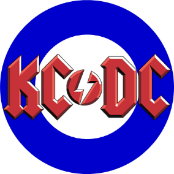 A considerable amount of information has been developed on the subject of a safe return to curling, and it’s all very informative. However, in an effort to “Keep it Simple” the following guidelines have been developed to assist you in the safe return to the Kinross Rink.ArrivalYou will gain entry 15 minutes prior to the start of the match. Wait in your car if you arrive early.With your face covering in place, enter the rink building and sanitise your hands.Use the main stairs to access the new changing facility (was the bar area).Check the noticeboard on the stair which will advise on your allocated sheet for the match. (A, B, C or D).The changing facility is designated into sections A, B, C & D.Go to your allotted section and change your shoes. You can also leave jackets, bags etc. at your chair.Wait for the bell which will ring 5 minutes prior to the start of the match.At this stage, and to save valuable time, the Leads should toss a coin for order of play and stone colours.When the bell rings, proceed down the fire escape stair (faraway stair) with Sheet D first, then Sheet C, followed by Sheet B and finally Sheet A.A bin with “Clean” brushes is located at the bottom of the stair. Also sanitised Steadies/Crutches will be stored there also.Move directly to your sheet and then onto the ice. Face coverings can now be removed.The bell will ring for the match to commence.On the IceTo assist with social distancing, there are markers on the ice. Please use them if you are not involved in the play.Only one sweeper is permitted to sweep a stone being delivered.This sweeper can sweep the stone up to the T-line in the Head and beyond.This sweeper can also sweep any opponents stone being moved after the T-line.The Skip does not sweep.The non-playing Skip must keep out of the Head and behind the hack.The Seconds, using their own pens, must keep note of the players and score on the scorecard.Scoreboards are not to be used.After 1 hr 45 mins the bell will ring as a warning that the game will soon finish.After 1 hr 55 mins the bell will ring again to end the game, the only exception being if the number of shots are uneven, then a final shot can be played.Stones to be placed back in order for sanitisation.Curlers replace their face coverings and exit the ice.Skips sign the completed scorecard and send it to their respective Match Secretary & Club Covid Officer (CCO).DeparturePlace Rink brushes into the “Dirty” bin and leave Crutches/Steadies here also.Return to the changing facility via the main staircase.Curlers change into their outdoor shoes and vacate the building by the faraway stairs.Curlers should clear the car park within 15 mins from the end of play.                 ==============================//============================